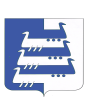 СОВЕТ НАВОЛОКСКОГО ГОРОДСКОГО ПОСЕЛЕНИЯКИНЕШЕМСКОГО МУНИЦИПАЛЬНОГО РАЙОНА ЧЕТВЕРТОГО СОЗЫВАРЕШЕНИЕСовета Наволокского городского поселенияО внесении изменений в решение Совета Наволокского городского поселения «О бюджете Наволокского городского поселения на 2024 год и на плановый период 2025 и 2026 годов»ПринятоСоветом Наволокского городского поселения3 июля 2024 года\qlВ соответствии с Бюджетным кодексом Российской Федерации, Положением о бюджетном процессе Наволокского городского поселения, утвержденным решением Совета Наволокского городского поселения от 25 октября 2013 года № 120(241), руководствуясь Федеральным законом  от 6 октября 2003 года № 131-ФЗ «Об общих принципах организации местного самоуправления в Российской Федерации», статьями 9, 12, 29 и 51 Устава Наволокского городского поселения, в целях формирования доходов и осуществления расходов бюджета Наволокского городского поселения Совет Наволокского городского поселения решил:Внести в решение Совета Наволокского городского поселения от 26 декабря 2023 года № 65 «О бюджете Наволокского городского поселения на 2024 год и на плановый период 2025 и 2026 годов» следующие изменения:пункт 1 изложить в следующей редакции:«1. Утвердить основные характеристики бюджета Наволокского городского поселения:1) на 2024 год:общий объем доходов бюджета Наволокского городского поселения в сумме 204 641 403,19 рублей;общий объем расходов бюджета Наволокского городского поселения в сумме 222 342 023,19 рублей;дефицит бюджета Наволокского городского поселения в сумме 17 700620,00 рублей;2) на 2025 год:общий объем доходов бюджета Наволокского городского поселения в сумме 122 424 220,21 рублей;общий объем расходов бюджета Наволокского городского поселения в сумме 122 424 220,21 рублей;дефицит (профицит) бюджета Наволокского городского поселения в сумме 0,00 рублей;3) на 2026 год:общий объем доходов бюджета Наволокского городского поселения в сумме 124 796 254,74 рублей;общий объем расходов бюджета Наволокского городского поселения в сумме124 796 254,74 рублей;дефицит (профицит) бюджета Наволокского городского поселения в сумме 0,00 рублей.»;2) пункт 12 изложить в следующей редакции:«12. Утвердить общий объем межбюджетных трансфертов, предоставляемых из бюджета Наволокского городского поселения бюджету Кинешемского муниципального района:а) на 2024 год в сумме 1 393 635,00 рублей;б) на 2025 год в сумме 1 173 135,00 рублей;в) на 2026 год в сумме 1 173 135,00 рублей.»;3)приложение № 5, № 6, № 7 и № 8 изложить в следующей редакции:«Приложение № 5к решению Совета Наволокского городского поселенияот 26 декабря 2023 года № 65Источники внутреннего финансирования дефицита бюджета Наволокского городского поселения на 2024 год и на плановый период 2025 и 2026 годовПриложение № 6к решению Совета Наволокского городского поселенияот 26 декабря 2023 года № 65Распределение бюджетных ассигнований по целевым статьям (программам и не включенным в программы Наволокского городского поселения направлениям деятельности органов местного самоуправления Наволокского городского поселения), группам видов расходов классификации расходов бюджета Наволокского городского поселения на 2024 год и на плановый период 2025 и 2026 годовПриложение № 7к решению Совета Наволокского городского поселенияот 26 декабря 2023 года № 65Ведомственная структура расходов бюджета Наволокского городского поселения на 2024 год и на плановый период 2025 и 2026 годовПриложение № 8к решению Совета Наволокского городского поселенияот 26 декабря 2023 года № 65Иные межбюджетные трансферты из бюджета Наволокского городского поселения бюджету Кинешемского муниципального района на осуществление части полномочий по решению вопросов местного значения в соответствии с заключенными соглашениями на 2024 год и на плановый период 2025 и 2026 годов2. Опубликовать настоящее решение в газете «Наволокский вестник» и разместить на официальном сайте Наволокского городского поселения www.navoloki.ru в информационно-телекоммуникационной сети "Интернет".3. Настоящее решение вступает в силу со дня его подписания.Председатель Совета Наволокского городского поселения                                                 А.Г. РумянцевГлава Наволокского городского поселения                                         В.А. Коптевг. Наволоки3 июля 2024 года№ 37Код классификации источников финансирования дефицитов бюджетовНаименование кода классификации источников финансирования дефицитов бюджетовСумма, рублейСумма, рублейСумма, рублейКод классификации источников финансирования дефицитов бюджетовНаименование кода классификации источников финансирования дефицитов бюджетов2024 год2025 год2026 год12345000 01 00 00 00 00 0000 000Источники внутреннего финансирования дефицитов бюджетов - всего:17700620,000,000,00000 01 05 00 00 00 0000 000Изменение остатков средств на счетах по учету средств бюджета  17700620,000,000,00000 01 05 00 00 00 0000 500Увеличение остатков средств бюджетов -204641403,19-122424220,21-124796254,74000 01 05 02 00 00 0000 500 Увеличение прочих остатков средств бюджетов-204641403,19-122424220,21-124796254,74000 01 05 02 01 00 0000 510Увеличение прочих остатков денежных средств бюджетов-204641403,19-122424220,21-124796254,74922 01 05 02 01 13 0000 510Увеличение прочих остатков денежных средств бюджетов городских поселений -204641403,19-122424220,21-124796254,74000 01 05 00 00 00 0000 600Уменьшение остатков средств бюджетов222342023,19122424220,21124796254,74000 01 05 02 00 00 0000 600 Уменьшение прочих остатков средств бюджетов222342023,19122424220,21124796254,74000 01 05 02 01 00 0000 610Уменьшение прочих остатков денежных средств бюджетов222342023,19122424220,21124796254,74922 01 05 02 01 13 0000 610Уменьшение прочих остатков денежных средств бюджетов городских поселений222342023,19122424220,21124796254,74НаименованиеЦелевая статьяВид расходовСумма, рублейСумма, рублейСумма, рублейНаименованиеЦелевая статьяВид расходов2024 год2025 год2026 год123456Программа Наволокского городского поселения Кинешемского муниципального района «Управление и распоряжение имуществом Наволокского городского поселения Кинешемского муниципального района»01 0 00 000003586884,422921804,042934984,05Подпрограмма «Повышение эффективности управления муниципальным имуществом» 01 1 00 000003586884,422921804,042934984,05Основное мероприятие «Обеспечение государственной регистрации права собственности Наволокского городского поселения на недвижимое имущество из состава имущества казны Наволокского городского поселения»01 1 01 00000162000,0075000,0075000,00Техническая инвентаризация объектов муниципальной собственности и оценка имущества Наволокского городского поселения (Закупка товаров, работ и услуг для государственных (муниципальных) нужд)01 1 01 10010200162000,0075000,0075000,00Основное мероприятие «Содержание имущества казны Наволокского городского поселения»01 1 02 000003018796,402609676,022621696,03Текущий ремонт и содержание жилых и нежилых помещений (Закупка товаров, работ и услуг для государственных (муниципальных) нужд)01 1 02 100202002786796,402598176,022610196,03Текущий ремонт и содержание жилых и нежилых помещений (Иные бюджетные ассигнования)01 1 02 1002080011500,0011500,0011500,00Иные межбюджетные трансферты на осуществление части полномочий городского поселения по вопросу владения, пользования и распоряжения имуществом, находящимся в собственности поселения(Межбюджетные трансферты)01 1 02 94100500220500,000,000,00Основное мероприятие «Проведение комплекса работ по формированию земельных участков для постановки их на кадастровый учет, продажи и предоставления в аренду»01 1 04 00000406088,02237128,02238288,02Проведение межевания, обследования и рыночной оценки земельных участков (Закупка товаров, работ и услуг для государственных (муниципальных) нужд)01 1 04 10040200406088,02237128,02238288,02Программа Наволокского городского поселения Кинешемского муниципального района «Обеспечение безопасности населения Наволокского городского поселения Кинешемского муниципального района»02 0 00 00000470540,00470540,00470540,00Подпрограмма «Профилактика терроризма и экстремизма в Наволокском городском поселении» 02 1 00 0000097440,0097440,0097440,00Основное мероприятие «Предотвращение терроризма и экстремизма»02 1 01 0000097440,0097440,0097440,00Проведение мероприятий по профилактике терроризма и экстремизма (Закупка товаров, работ и услуг для государственных (муниципальных) нужд)02 1 01 1005020097440,0097440,0097440,00Подпрограмма «Пожарная безопасность Наволокского городского поселения» 02 2 00 00000180000,00180000,00180000,00Основное мероприятие «Организация пожарной безопасности»02 2 01 00000180000,00180000,00180000,00Проведение мероприятий по пожарной безопасности (Закупка товаров, работ и услуг для государственных (муниципальных) нужд)02 2 01 10060200180000,00180000,00180000,00Подпрограмма «Поддержание в постоянной готовности сил и средств к реагированию на чрезвычайные ситуации на территории Наволокского городского поселения» 02 3 00 0000093100,0093100,0093100,00Основное мероприятие «Гражданская оборона, защита населения и территории Наволокского городского поселения от чрезвычайных ситуаций»02 3 01 0000093100,0093100,0093100,00Проведение мероприятий по предупреждению и ликвидации чрезвычайных ситуаций (Закупка товаров, работ и услуг для государственных (муниципальных) нужд)02 3 01 1007020093100,0093100,0093100,00Подпрограмма «Обеспечение финансирования непредвиденных расходов бюджета Наволокского городского поселения» 02 4 00 00000100000,00100000,0100000,00Основное мероприятие «Управление резервными средствами бюджета Наволокского городского поселения»02 4 01 00000100000,00100000,00100000,00Резервный фонд Администрации Наволокского городского поселения (Иные бюджетные ассигнования)02 4 01 40010800100000,00100000,00100000,00Программа Наволокского городского поселения Кинешемского муниципального района «Развитие дорожного хозяйства Наволокского городского поселения Кинешемского муниципального района»03 0 00 0000091752954,2132931175,1932654720,41Подпрограмма «Содержание автомобильных дорог Наволокского городского поселения»  03 1 00 0000013634009,7811939474,6811939474,68Основное мероприятие «Содержание автомобильных дорог общего пользования»03 1 01 0000013634009,7811939474,6811939474,68Содержание автомобильных дорог и инженерных сооружений на них в границах поселения (Закупка товаров, работ и услуг для государственных (муниципальных) нужд)03 1 01 1008020013604433,8411909898,7411909898,74Осуществление части полномочий Администрации Кинешемского муниципального района в сфере дорожной деятельности (Закупка товаров, работ и услуг для государственных (муниципальных) нужд)03 1 01 9001020029575,9429575,9429575,94Подпрограмма «Развитие автомобильных дорог общего пользования Наволокского городского поселения» 03 2 00 0000078062944,4320935700,5120659245,73Основное мероприятие «Строительство, реконструкция, капитальный ремонт и ремонт автомобильных дорог общего пользования»03 2 01 0000078062944,4320935700,5120659245,73Ремонт автомобильных дорог общего пользования местного значения (Закупка товаров, работ и услуг для государственных (муниципальных) нужд)03 2 01 100902004064842,145798344,336887842,65 Расходы, связанные с проектированием строительства (реконструкции), капитального ремонта, строительство (реконструкция), капитальный ремонт, ремонт и содержание автомобильных дорог общего пользования местного значения, в том числе на формирование муниципальных дорожных фондов (Закупка товаров, работ и услуг для государственных (муниципальных) нужд)03 2 01 10091200223740,000,000,00 Расходы, связанные с ремонтом и (или) содержанием автомобильных дорог (Закупка товаров, работ и услуг для государственных (муниципальных) нужд)03 2 01 100922001829821,010,000,00Проектирование строительства (реконструкции), капитального ремонта, строительство (реконструкция), капитальный ремонт, ремонт и содержание автомобильных дорог общего пользования местного значения, в том числе на формирование муниципальных дорожных фондов (Закупка товаров, работ и услуг для государственных (муниципальных) нужд)03 2 01 S051020015137356,2015137356,1813771403,08Ремонт и (или) содержание автомобильных дорог (Закупка товаров, работ и услуг для государственных (муниципальных) нужд)03 2 01 S11502001873684,220,000,00Строительство (реконструкция), капитальный ремонт и ремонт автомобильных дорог общего пользования местного значения (Закупка товаров, работ и услуг для государственных (муниципальных) нужд)03 2 01 S910020054933500,860,000,00Подпрограмма «Оформление в муниципальную собственность автомобильных дорог в границах Наволокского городского поселения» 03 3 00 0000056000,0056000,0056000,00Основное мероприятие «Проведение комплекса работ по оформлению права собственности на автомобильные дороги общего пользования местного значения Наволокского городского поселения»03 3 01 0000056000,0056000,0056000,00Оформление в муниципальную собственность автомобильных дорог общего пользования в границах поселения(Закупка товаров, работ и услуг для государственных (муниципальных) нужд)03 3 01 1010020056000,0056000,0056000,00 Программа Наволокского городского поселения Кинешемского муниципального района «Жилищно-коммунальное хозяйство Наволокского городского поселения Кинешемского муниципального района»04 0 00 0000043121966,5726675375,1126488333,40Подпрограмма «Содержание муниципального жилищного фонда Наволокского городского поселения» 04 1 00 000002924587,652374240,512374240,51Основное мероприятие «Реализация мероприятий по улучшению состояния жилищного фонда»04 1 01 000002764587,652334240,512334240,51Организация содержания и ремонта муниципального жилищного фонда (Закупка товаров, работ и услуг для государственных (муниципальных) нужд)04 1 01 10440200630347,14100000,00100000,00Обязательные ежемесячные взносы на капитальный ремонт общего имущества в многоквартирном доме (Закупка товаров, работ и услуг для государственных (муниципальных) нужд)04 1 01 950502002134240,512234240,512234240,51Основное мероприятие «Реализация мероприятий в области жилищного хозяйства»04 1 02 00000160000,0040000,0040000,00Техническое заключение о состоянии строительных конструкций жилых домов (Закупка товаров, работ и услуг для государственных (муниципальных) нужд)04 1 02 1012020040000,000,000,00Прочие мероприятия в области жилищного хозяйства (Закупка товаров, работ и услуг для государственных (муниципальных) нужд)04 1 02 10270200120000,0040000,0040000,00Подпрограмма «Организация в границах Наволокского городского поселения теплоснабжения, водоснабжения населения и водоотведения»04 2 00 000005465496,492264074,852077033,13Основное мероприятие «Реализация мероприятий в области коммунального хозяйства»04 2 01 000003463991,80200316,00200316,00Техническое обслуживание инженерных сетей, находящихся в муниципальной собственности (Закупка товаров, работ и услуг для государственных (муниципальных) нужд)04 2 01 101302002381160,00200316,00200316,00Прочие мероприятия в области коммунального хозяйства (Закупка товаров, работ и услуг для государственных (муниципальных) нужд)04 2 01 10250200300000,000,000,00Реализация мероприятий по модернизации объектов коммунальной инфраструктуры (Закупка товаров, работ и услуг для государственных (муниципальных) нужд)04 2 01 S6800200782831,800,000,00Основное мероприятие «Покрытие расходов обслуживающих предприятий по текущему содержанию инженерной защиты (дамбы, дренажные системы, водоперекачивающие станции)»04 2 02 000002001504,692063758,851876717,13Текущее содержание инженерной защиты (дамбы, дренажные системы, водоперекачивающие станции) (Закупка товаров, работ и услуг для государственных (муниципальных) нужд)04 2 02 S05402002001504,692063758,851876717,13Подпрограмма «Благоустройство в границах Наволокского городского поселения» 04 3 00 0000033229710,4322037059,7522037059,76Основное мероприятие «Обеспечение и повышение комфортности проживания граждан»04 3 01 0000033172710,4322037059,7522037059,76Содержание и техническое обслуживания сетей уличного освещения (Закупка товаров, работ и услуг для государственных (муниципальных) нужд)04 3 01 1014020011493614,0810555652,5010555652,50Содержание и техническое обслуживания сетей уличного освещения (Иные бюджетные ассигнования)04 3 01 10140800813334,600,000,00Проведение мероприятий по благоустройству территории поселения (Закупка товаров, работ и услуг для государственных (муниципальных) нужд)04 3 01 1016020019115041,7511481407,2511481407,26Проведение мероприятий по благоустройству территории поселения (Предоставление субсидий бюджетным, автономным учреждениям и иным некоммерческим организациям)04 3 01 101606001631100,000,000,00Строительный контроль по объекту: «Благоустройство стадиона г. Наволоки (1 этап)» (Предоставление субсидий бюджетным, автономным учреждениям и иным некоммерческим организациям)04 3 01 10160600176620,000,000,00Подпрограмма «Переселение граждан из аварийного жилищного фонда» 04 6 00 000001502172,000,000,00Региональный проект «Обеспечение устойчивого сокращения непригодного для проживания жилищного фонда»04 6 F3 000001502172,000,000,00Обеспечение мероприятий по переселению граждан из аварийного жилищного фонда, в том числе переселению граждан из аварийного жилищного фонда с учетом необходимости развития малоэтажного жилищного строительства, за счет средств, поступивших от публично-правовой компании «Фонд развития территорий» (Капитальные вложения в объекты государственной (муниципальной) собственности)04 6 F3 674834001472278,780,000,00Обеспечение мероприятий по переселению граждан из аварийного жилищного фонда, в том числе переселению граждан из аварийного жилищного фонда с учетом необходимости развития малоэтажного жилищного строительства, за счет средств областного бюджета (Капитальные вложения в объекты государственной (муниципальной) собственности)04 6 F3 6748440014871,500,000,00Обеспечение мероприятий по переселению граждан из аварийного жилищного фонда, в том числе переселению граждан из аварийного жилищного фонда с учетом необходимости развития малоэтажного жилищного строительства, за счет средств местного бюджета (Капитальные вложения в объекты государственной (муниципальной) собственности)04 6 F3 6748S40015021,720,000,00Программа Наволокского городского поселения Кинешемского муниципального района «Развитие культурной среды, физической культуры и спорта и совершенствование молодежной политики в Наволокском городском поселении Кинешемского муниципального района»06 0 00 0000049117266,1337913636,0637836317,87Подпрограмма «Организация культурно-массовых мероприятий в границах Наволокского городского поселения» 06 1 00 0000033154960,0025013660,0024896260,00Основное мероприятие «Обеспечение жителей поселения услугами организаций культуры»06 1 01 0000033154960,0025013660,0024896260,00Обеспечение деятельности (оказание услуг, выполнение работ) муниципальных учреждений (дома культуры) (Предоставление субсидий бюджетным, автономным учреждениям и иным некоммерческим организациям)06 1 01 0001060031398299,5025013660,0024896260,00Укрепление материально-технической базы муниципальных учреждений (дома культуры) (Предоставление субсидий бюджетным, автономным учреждениям и иным некоммерческим организациям)06 1 01 950106001756660,500,000,00Подпрограмма «Библиотечно-информационное обслуживание населения Наволокского городского поселения» 06 2 00 000003316449,812227126,062228207,87Основное мероприятие «Развитие библиотечного дела»06 2 01 000003316449,812227126,062228207,87Обеспечение деятельности (оказание услуг, выполнение работ) муниципальных учреждений (библиотеки) (Предоставление субсидий бюджетным, автономным учреждениям и иным некоммерческим организациям)06 2 01 000106003282900,002193820,002193820,00Государственная поддержка отрасли культуры (Реализация мероприятий по модернизации библиотек в части комплектования книжных фондов библиотек муниципальных образований) (Предоставление субсидий бюджетным, автономным учреждениям и иным некоммерческим организациям)06 2 01 L519160033549,8133306,0634387,87Подпрограмма «Обеспечение доступа к закрытым спортивным объектам Наволокского городского поселения (ФОК) для свободного пользования в течение ограниченного времени» 06 3 00 0000012605856,3210672850,0010711850,00Основное мероприятие «Обеспечение условий для развития на территории поселения физической культуры и массового спорта»06 3 01 0000012605856,3210672850,0010711850,00Обеспечение деятельности (оказание услуг, выполнение работ) муниципальных учреждений (ФОК) (Предоставление субсидий бюджетным, автономным учреждениям и иным некоммерческим организациям)06 3 01 0001060012395330,0010672850,0010711850,00Укрепление материально-технической базы спортивных организаций (Предоставление субсидий бюджетным, автономным учреждениям и иным некоммерческим организациям)06 3 01 S3150600210526,320,000,00Подпрограмма «Организация работы с детьми и молодежью в Наволокском городском поселении» 06 5 00 0000040000,000,000,00Основное мероприятие «Обеспечение организации и осуществление мероприятий по работе с детьми и молодежью»06 5 01 0000040000,000,000,00Организация проведения мероприятий по работе с детьми и молодежью (Закупка товаров, работ и услуг для государственных (муниципальных) нужд)06 5 01 1019020040000,000,000,00Программа Наволокского городского поселения Кинешемского муниципального района «Повышение эффективности деятельности органов местного самоуправления Наволокского городского поселения Кинешемского муниципального района»07 0 00 0000018220916,5517201204,8117222684,01Подпрограмма «Кадровое обеспечение и повышение квалификации муниципальных служащих» 07 1 00 0000012000,0012000,0012000,00Основное мероприятие «Подготовка кадров для органов местного самоуправленияНаволокского городского поселения»07 1 01 0000012000,0012000,0012000,00Организация профессионального образования и дополнительного профессионального образования лиц, замещающих должности муниципальной службы в органах местного самоуправления Наволокского городского поселения (Закупка товаров, работ и услуг для государственных (муниципальных) нужд)07 1 01 1020020012000,0012000,0012000,00Подпрограмма «Информационное и программное обеспечение органов местного самоуправления» 07 2 00 00000858844,00858844,00858844,00Основное мероприятие «Внедрение и развитие информационных технологий для работы органов местного самоуправления Наволокского городского поселения»07 2 01 00000858844,00858844,00858844,00Техническое сопровождение информационных систем и телекоммуникационного оборудования для органов местного самоуправления Наволокского городского поселения (Закупка товаров, работ и услуг для государственных (муниципальных) нужд)072 01 10210200137780,00137780,00137780,00Сопровождение информационно-консультационных систем и обслуживание компьютерного оборудования (Закупка товаров, работ и услуг для государственных (муниципальных) нужд)07 2 01 10360200721064,00721064,00721064,00Подпрограмма «Дополнительное пенсионное обеспечение лиц, замещавших муниципальные должности Наволокского городского поселения и должности муниципальной службы в органах местного самоуправления Наволокского городского поселения» 07 3 00 00000465273,00427788,00427788,00Основное мероприятие «Предоставление дополнительного пенсионного обеспечения лицам, замещавших муниципальные должности Наволокского городского поселения и должности муниципальной службы в органах местного самоуправления Наволокского городского поселения»07 3 01 00000465273,00427788,00427788,00Предоставление ежемесячной доплаты к страховой пенсии (Социальное обеспечение и иные выплаты населению)073 01 40020300465273,00427788,00427788,00Подпрограмма «Предоставление социальных гарантий лицам, удостоенным звания «Почетный гражданин Наволокского городского поселения» 07 4 00 0000030000,0030000,0030000,00Основное мероприятие «Присвоение звания «Почетный гражданин Наволокского городского поселения» и обеспечение его статуса»07 4 01 0000030000,0030000,0030000,00Осуществление денежных выплат почетным гражданам Наволокского городского поселения (Социальное обеспечение и иные выплаты населению)074 01 4003030030000,0030000,0030000,00Подпрограмма «Обеспечение деятельности исполнительно-распорядительного органа Наволокского городского поселения»07 5 00 0000015849103,0014866876,2614888355,46Основное мероприятие «Обеспечение деятельности Администрации Наволокского городского поселения»07 5 01 0000014675968,0013693741,2613715220,46Обеспечение функционирования Главы Наволокского городского поселения (Расходы на выплаты персоналу в целях обеспечения выполнения функций государственными (муниципальными) органами, казенными учреждениями, органами управления государственными внебюджетными фондами)07 5 01 00030100835300,001209300,001209300,00Обеспечение функционирования органов местного самоуправления Наволокского городского поселения (Расходы на выплаты персоналу в целях обеспечения выполнения функций государственными (муниципальными) органами, казенными учреждениями, органами управления государственными внебюджетными фондами)07 5 01 0006010011927540,00 10700300,0010700300,00Обеспечение функционирования органов местного самоуправления Наволокского городского поселения (Закупка товаров, работ и услуг для государственных (муниципальных) нужд)07 5 01 000602001006227,00877240,26898719,46Обеспечение функционирования органов местного самоуправления Наволокского городского поселения (Иные бюджетные ассигнования)07 5 01 00060800688773,00688773,00688773,00Опубликование официальной и иной информации органов местного самоуправления (Закупка товаров, работ и услуг для государственных (муниципальных) нужд)07 5 01 98700200218128,00218128,00218128,00Основное мероприятие «Иные межбюджетные трансферты из бюджета поселения на исполнение полномочий, переданных Администрации района»07 5 02 000001173135,001173135,001173135,00Иные межбюджетные трансферты на осуществление части полномочий администраций городского и сельских поселений в сфере бюджетных правоотношений (Межбюджетные трансферты)07 5 02 9401050089160,0089160,0089160,00Иные межбюджетные трансферты на осуществление части полномочий администраций городского и сельских поселений в сфере закупок товаров, работ, услуг для обеспечения нужд поселений (Межбюджетные трансферты)07 5 02 94020500659592,00659592,00659592,00Иные межбюджетные трансферты на осуществление части полномочий администрации городского поселения в сфере градостроительной деятельности (Межбюджетные трансферты)07 5 02 94030500280270,00280270,00280270,00Иные межбюджетные трансферты на осуществление части полномочий администрации городского поселения в сфере дорожной деятельности (Межбюджетные трансферты)07 5 02 9405050068410,0068410,0068410,00Иные межбюджетные трансферты на осуществление части полномочий администрации городского поселения по осуществлению муниципального контроля в области использования и охраны особо охраняемых природных территорий местного значения (Межбюджетные трансферты)07 5 02 9407050034210,0034210,0034210,00Иные межбюджетные трансферты на осуществление части полномочий администрации городского поселения по муниципальному лесному контролю (Межбюджетные трансферты)07 5 02 9408050034210,0034210,0034210,00Иные межбюджетные трансферты на осуществление части полномочий администраций городского и сельских поселений по оказанию поддержки гражданам и их объединениям, участвующим в охране общественного порядка (Межбюджетные трансферты)07 5 02 940905007283,007283,007283,00Подпрограмма «Повышение качества и доступности предоставления государственных и муниципальных услуг»07 6 00 000001005696,551005696,551005696,55Основное мероприятие «Организация предоставления государственных и муниципальных услуг на базе многофункциональных центров предоставления государственных и муниципальных услуг»07 6 01 000001005696,551005696,551005696,55Организация предоставления государственных и муниципальных услуг на базе муниципального учреждения «Многофункциональный центр предоставления государственных и муниципальных услуг городского округа Кинешма» (Закупка товаров, работ и услуг для государственных (муниципальных) нужд)07 6 01 102902001005696,551005696,551005696,55Программа Наволокского городского поселения Кинешемского муниципального района «Энергосбережение в Наволокском городском поселении Кинешемского муниципального района»08 0 00 0000095000,0045000,0045000,00Подпрограмма «Снижение потребления энергетических ресурсов» 08 1 00 0000095000,0045000,0045000,00Основное мероприятие «Обеспечение рационального использования топливно-энергетических ресурсов за счет реализации энергосберегающих мероприятий»08 1 01 0000095000,0045000,0045000,00Реализация мер по снижению потребления энергоресурсов (Закупка товаров, работ и услуг для государственных (муниципальных) нужд)08 1 01 1022020095000,0045000,0045000,00Программа Наволокского городского поселения Кинешемского муниципального района «Формирование современной городской среды»11 0 00 0000014153140,310,000,00Подпрограмма «Благоустройство территорий общего пользования Наволокского городского поселения» 11 2 00 0000014153140,310,000,00Основное мероприятие «Формирование комфортной городской среды»11 2 F2 0000014153140,310,000,00Реализация программ формирования современной городской среды (Предоставление субсидий бюджетным, автономным учреждениям и иным некоммерческим организациям)11 2 F2555506004002105,260,000,00Реализация программ формирования современной городской среды (Предоставление субсидий бюджетным, автономным учреждениям и иным некоммерческим организациям)11 2 F2А55506004250732,860,000,00Реализация проектов развития территорий муниципальных образований Ивановской области, основанных на местных инициативах (инициативных проектов) (Благоустройство общественной территории: устройство стелы ветеранам боевых действий по адресу: Ивановская область, Кинешемский район, г. Наволоки, ул. Ульянова) (Закупка товаров, работ и услуг для государственных (муниципальных) нужд)11 2 F2 S5107200980891,720,000,00Реализация проектов развития территорий муниципальных образований Ивановской области, основанных на местных инициативах (инициативных проектов) (Благоустройство общественной территории: ремонт автомобильной дороги по адресу: Ивановская область, Кинешемский район, г.Наволоки, ул.Пригородная (в щебеночном исполнении)) (Закупка товаров, работ и услуг для государственных (муниципальных) нужд)11 2 F2 S5108200904245,970,000,00Реализация проектов развития территорий муниципальных образований Ивановской области, основанных на местных инициативах (инициативных проектов) (Благоустройство общественной территории: устройство парковых качелей по адресу: Ивановская область, Кинешемский район, г. Наволоки, ул. Советская) (Закупка товаров, работ и услуг для государственных (муниципальных) нужд)11 2 F2 S5109200472021,000,000,00Реализация проектов развития территорий муниципальных образований Ивановской области, основанных на местных инициативах (инициативных проектов) (Благоустройство общественной территории: устройство пешеходной лестницы по адресу: Ивановская область, Кинешемский район, г. Наволоки, ул. Веселова) (Закупка товаров, работ и услуг для государственных (муниципальных) нужд)11 2 F2 S5110200852212,360,000,00Реализация проектов развития территорий муниципальных образований Ивановской области, основанных на местных инициативах (инициативных проектов) (Благоустройство общественной территории: ремонт автомобильной дороги по адресу: Ивановская область, Кинешемский район, д.Ищеино, ул.Зеленая (отсыпка щебнем)) (Закупка товаров, работ и услуг для государственных (муниципальных) нужд)11 2 F2 S5111200850255,420,000,00Реализация проектов развития территорий муниципальных образований Ивановской области, основанных на местных инициативах (инициативных проектов) (Благоустройство общественной территории городского парка (2 этап) по адресу: Ивановская область, Кинешемский район, г. Наволоки, ул.Ульянова) (Закупка товаров, работ и услуг для государственных (муниципальных) нужд)11 2 F2 S51122001029136,000,000,00Реализация проектов развития территорий муниципальных образований Ивановской области, основанных на местных инициативах (инициативных проектов) (Благоустройство общественной территории: ремонт автомобильной дороги по адресу: Ивановская область, Кинешемский район, с. Октябрьский, ул. Заречная (в щебеночном исполнении)) (Закупка товаров, работ и услуг для государственных (муниципальных) нужд)11 2 F2 S5113200811539,720,000,00Непрограммные направления деятельности Совета Наволокского городского поселения Кинешемского муниципального района 20 0 00 00000907800,00674600,00674600,00Иные непрограммные мероприятия20 9 00 00000907800,00674600,00674600,00Обеспечение функционирования депутатов Совета Наволокского городского поселения (Расходы на выплаты персоналу в целях обеспечения выполнения функций государственными (муниципальными) органами, казенными учреждениями, органами управления государственными внебюджетными фондами)20 9 00 0004010036000,000,000,00Обеспечение функционирования органов местного самоуправления Наволокского городского поселения (Расходы на выплаты персоналу в целях обеспечения выполнения функций государственными (муниципальными) органами, казенными учреждениями, органами управления государственными внебюджетными фондами)20 9 00 00060100707800,00610600,00610600,00Обеспечение функционирования органов местного самоуправления Наволокского городского поселения (Закупка товаров, работ и услуг для государственных (муниципальных) нужд)20 9 00 0006020061600,0061600,0061600,00Абонентское обслуживание компьютерного оборудования и программного обеспечения (Закупка товаров, работ и услуг для государственных (муниципальных) нужд)20 9 00 104102002400,002400,003400,00Обеспечение деятельности Совета Наволокского городского поселения (Закупка товаров, работ и услуг для государственных (муниципальных) нужд)20 9 00 10420200100000,000,000,00Непрограммные направления деятельности исполнительно-распорядительного органа Наволокского городского поселения Кинешемского муниципального района21 0 00 00000224055,00213935,00213935,00Иные непрограммные мероприятия21 900 00000224055,00213935,00213935,00Организация и проведение мероприятий, связанных с государственными праздниками, юбилейными датами и памятными датами (Закупка товаров, работ и услуг для государственных (муниципальных) нужд)21 9 00 10230200156920,00146800,00146800,00Выплаты премий и материального вознаграждения к Почетным грамотам и других премий (Социальное обеспечение и иные выплаты населению)21 9 00 4004030011550,0011550,0011550,00Уплата членских взносов в Ассоциацию «Совет муниципальных образований Ивановской области» (Иные бюджетные ассигнования)21 9 00 9503080030585,0030585,0030585,00Исполнение судебных актов по искам к Наволокскому городскому поселению о возмещении вреда, причиненного незаконными действиями (бездействием) органов местного самоуправления Наволокского городского поселения или их должностных лиц, в том числе в результате издания органами местного самоуправления Наволокского городского поселения актов, не соответствующих закону или иному нормативному правовому акту, а также судебных актов по иным искам о взыскании денежных средств за счет казны Наволокского городского поселения (за исключением судебных актов о взыскании денежных средств в порядке субсидиарной ответственности главных распорядителей средств бюджета Наволокского городского поселения), судебных актов о присуждении компенсации за нарушение права на исполнение судебного акта в разумный срок за счет средств бюджета Наволокского городского поселения (Иные бюджетные ассигнования)21 9 00 9504080025000,0025000,0025000,00Реализация полномочий Российской Федерации по первичному воинскому учету органами местного самоуправления поселений и городских округов22 0 00 00000691500,00760550,00830740,00Иные непрограммные мероприятия22 9 00 00000691500,00760550,00830740,00Осуществление первичного воинского учета органами местного самоуправления поселений и городских округов (Расходы на выплаты персоналу в целях обеспечения выполнения функций государственными (муниципальными) органами, казенными учреждениями, органами управления государственными внебюджетными фондами)22 9 00 51180100691500,00718106,00785990,00Осуществление первичного воинского учета органами местного самоуправления поселений и городских округов (Закупка товаров, работ и услуг для государственных (муниципальных) нужд)22 9 00 511802000,0042444,0044750,00Всего:222342023,19119807820,21119371854,74Наименование показателейКод главного распорядителяРаз-дел,под-раз-делЦелеваястатьяВидрас-ходаСумма, рублейСумма, рублейСумма, рублейНаименование показателейКод главного распорядителяРаз-дел,под-раз-делЦелеваястатьяВидрас-хода2024 год2025 год2026 год123456781. Совет Наволокского городского поселения92100 0000 0 00 00000000923600,00690400,00690400,00Обеспечение функционирования депутатов Совета Наволокского городского поселения (Расходы на выплаты персоналу в целях обеспечения выполнения функций государственными (муниципальными) органами, казенными учреждениями, органами управления государственными внебюджетными фондами)92101 0320 9 00 0004010036000,000,000,00Обеспечение функционирования органов местного самоуправления Наволокского городского поселения (Расходы на выплаты персоналу в целях обеспечения выполнения функций государственными (муниципальными) органами, казенными учреждениями, органами управления государственными внебюджетными фондами)92101 0320 9 00 00060100707800,00610600,00610600,00Обеспечение функционирования органов местного самоуправления Наволокского городского поселения (Закупка товаров, работ и услуг для государственных (муниципальных) нужд)92101 0320 9 00 0006020061600,0061600,0061600,00Абонентское обслуживание компьютерного оборудования и программного обеспечения (Закупка товаров, работ и услуг для государственных (муниципальных) нужд)92101 1320 9 00 104102002400,002400,002400,00Обеспечение деятельности Совета Наволокского городского поселения (Закупка товаров, работ и услуг для государственных (муниципальных) нужд)92101 1320 9 00 10420200100000,000,000,00Организация и проведение мероприятий, связанных с государственными праздниками, юбилейными датами и памятными датами (Закупка товаров, работ и услуг для государственных (муниципальных) нужд)92101 13 21 9 00 1023020010000,0010000,0010000,00Выплаты премий и материального вознаграждения к Почетным грамотам и других премий (Социальное обеспечение и иные выплаты населению)92101 13 21 9 00 400403005800,005800,005800,002. Администрация Наволокского городского поселения92200 0000 000 00000000221418423,19119117420,21118681454,74Обеспечение функционирования Главы Наволокского городского поселения (Расходы на выплаты персоналу в целях обеспечения выполнения функций государственными (муниципальными) органами, казенными учреждениями, органами управления государственными внебюджетными фондами)92201 0207 5 01 00030100835300,001209300,001209300,00Техническое сопровождение информационных систем и телекоммуникационного оборудования для органов местного самоуправления Наволокского городского поселения (Закупка товаров, работ и услуг для государственных (муниципальных) нужд)92201 0407 2 01 10210200137780,00137780,00137780,00Обеспечение функционирования органов местного самоуправления Наволокского городского поселения (Расходы на выплаты персоналу в целях обеспечения выполнения функций государственными (муниципальными) органами, казенными учреждениями, органами управления государственными внебюджетными фондами)922010407 5 01 0006010011927540,0010700300,0010700300,00Обеспечение функционирования органов местного самоуправления Наволокского городского поселения (Закупка товаров, работ и услуг для государственных (муниципальных) нужд)922010407 5 01 000602001006227,00877240,26898719,46Обеспечение функционирования органов местного самоуправления Наволокского городского поселения (Иные бюджетные ассигнования)922010407 5 01 00060800688773,00688773,00688773,00Иные межбюджетные трансферты на осуществление части полномочий администраций городского и сельских поселений в сфере бюджетных правоотношений (Межбюджетные трансферты)92201 0407 5 02 9401050089160,0089160,0089160,00Иные межбюджетные трансферты на осуществление части полномочий администраций городского и сельских поселений в сфере закупок товаров, работ, услуг для обеспечения нужд поселений (Межбюджетные трансферты)922 01 0407 5 02 94020500659592,00659592,00659592,00Иные межбюджетные трансферты на осуществление части полномочий администрации городского поселения в сфере градостроительной деятельности (Межбюджетные трансферты)92201 0407 5 02 94030500280270,00280270,00280270,00Иные межбюджетные трансферты на осуществление части полномочий администрации городского поселения в сфере дорожной деятельности (Межбюджетные трансферты)92201 0407 5 02 9405050068410,0068410,0068410,00Иные межбюджетные трансферты на осуществление части полномочий администрации городского поселения по осуществлению муниципального контроля в области использования и охраны особо охраняемых природных территорий местного значения (Межбюджетные трансферты)92201 0407 5 02 9407050034210,0034210,0034210,00Иные межбюджетные трансферты на осуществление части полномочий администрации городского поселения по муниципальному лесному контролю (Межбюджетные трансферты)92201 0407 5 02 9408050034210,0034210,0034210,00Резервный фонд Администрации Наволокского городского поселения (Иные бюджетные ассигнования)92201 1102 4 01 40010800100000,00100000,00100000,00Техническая инвентаризация объектов муниципальной собственности и оценка имущества Наволокского городского поселения (Закупка товаров, работ и услуг для государственных (муниципальных) нужд)92201 1301 1 01 10010200162000,0075000,0075000,00Текущий ремонт и содержание жилых и нежилых помещений (Закупка товаров, работ и услуг для государственных (муниципальных) нужд)922 01 1301 1 02 100202002786796,402598176,022610196,03Текущий ремонт и содержание жилых и нежилых помещений (Иные бюджетные ассигнования)922 01 1301 1 02 1002080011500,0011500,0011500,00Иные межбюджетные трансферты на осуществление части полномочий городского поселения по вопросу владения, пользования и распоряжения имуществом, находящимся в собственности поселения (Межбюджетные трансферты)92201 1301 1 02 94100500220500,000,000,00Оформление в муниципальную собственность автомобильных дорог общего пользования в границах поселения (Закупка товаров, работ и услуг для государственных (муниципальных) нужд)92201 1303 3 01 1010020028000,0028000,0028000,00Сопровождение информационно-консультационных систем и обслуживание компьютерного оборудования (Закупка товаров, работ и услуг для государственных (муниципальных) нужд)92201 1307 2 01 10360200721064,00721064,00721064,00Осуществление денежных выплат почетным гражданам Наволокского городского поселения (Социальное обеспечение и иные выплаты населению)92201 1307 4 01 4003030030000,0030000,0030000,00Опубликование официальной и иной информации органов местного самоуправления (Закупка товаров, работ и услуг для государственных (муниципальных) нужд)92201 13  07 5 01 98700200218128,00218128,00218128,00Иные межбюджетные трансферты на осуществление части полномочий администраций городского и сельских поселений по оказанию поддержки гражданам и их объединениям, участвующим в охране общественного порядка (Межбюджетные трансферты)92201 13 07 5 02 94090 5007283,007283,007283,00Организация предоставления государственных и муниципальных услуг на базе муниципального учреждения «Многофункциональный центр предоставления государственных и муниципальных услуг городского округа Кинешма» (Закупка товаров, работ и услуг для государственных (муниципальных) нужд)922 01 1307 6 01 102902001005696,551005696,551005696,55Организация и проведение мероприятий, связанных с государственными праздниками, юбилейными датами и памятными датами (Закупка товаров, работ и услуг для государственных (муниципальных) нужд)922 01 1321 9 00 10230200146920,00136800,00136800,00Выплаты премий и материального вознаграждения к Почетным грамотам и других премий (Социальное обеспечение и иные выплаты поселению)92201 1321 9 00 400403005750,005750,005750,00Уплата членских взносов в Ассоциацию «Совет муниципальных образований Ивановской области» (Иные бюджетные ассигнования)922 01 1321 9 00 9503080030585,0030585,0030585,00Исполнение судебных актов по искам к Наволокскому городскому поселению о возмещении вреда, причиненного незаконными действиями (бездействием) органов местного самоуправления Наволокского городского поселения или их должностных лиц, в том числе в результате издания органами местного самоуправления Наволокского городского поселения актов, не соответствующих закону или иному нормативному правовому акту, а также судебных актов по иным искам о взыскании денежных средств за счет казны Наволокского городского поселения (за исключением судебных актов о взыскании денежных средств в порядке субсидиарной ответственности главных распорядителей средств бюджета Наволокского городского поселения), судебных актов о присуждении компенсации за нарушение права на исполнение судебного акта в разумный срок за счет средств бюджета Наволокского городского поселения (Иные бюджетные ассигнования)92201 1321 9 00 9504080025000,0025000,0025000,00Осуществление первичного воинского учета органами местного самоуправления поселений и городских округов (Расходы на выплаты персоналу в целях обеспечения выполнения функций государственными (муниципальными) органами, казенными учреждениями, органами управления государственными внебюджетными фондами)92202 0322 9 00 51180100691500,00718106,00785990,00Осуществление первичного воинского учета органами местного самоуправления поселений и городских округов (Закупка товаров, работ и услуг для государственных (муниципальных) нужд)92202 0322 9 00 511802000,0042444,0044750,00Проведение мероприятий по профилактике терроризма и экстремизма (Закупка товаров, работ и услуг для государственных (муниципальных) нужд)92203 1002 1 01 1005020097440,0097440,0097440,00Проведение мероприятий по пожарной безопасности (Закупка товаров, работ и услуг для государственных (муниципальных) нужд)92203 1002 2 01 10060200180000,00180000,00180000,00Проведение мероприятий по предупреждению и ликвидации чрезвычайных ситуаций (Закупка товаров, работ и услуг для государственных (муниципальных) нужд)92203 1002 3 01 1007020093100,0093100,0093100,00Текущее содержание инженерной защиты (дамбы, дренажные системы, водоперекачивающие станции) (Закупка товаров, работ и услуг для государственных (муниципальных) нужд)92204 0604 2 02 S05402002001504,692063758,851876717,13Содержание автомобильных дорог и инженерных сооружений на них в границах поселения (Закупка товаров, работ и услуг для государственных (муниципальных) нужд)92204 0903 1 01 1008020013604433,8411909898,7411909898,74Осуществление части полномочий Администрации Кинешемского муниципального района в сфере дорожной деятельности (Закупка товаров, работ и услуг для государственных (муниципальных) нужд)92204 0903 1 01 9001020029575,9429575,9429575,94Ремонт автомобильных дорог общего пользования местного значения (Закупка товаров, работ и услуг для государственных (муниципальных) нужд)92204 0903 2 01 100902004064842,145798344,336887842,65Расходы, связанные с проектированием строительства (реконструкции), капитального ремонта, строительство (реконструкция), капитальный ремонт, ремонт и содержание автомобильных дорог общего пользования местного значения, в том числе на формирование муниципальных дорожных фондов (Закупка товаров, работ и услуг для государственных (муниципальных) нужд)92204 0903 2 01 10091200223740,000,000,00Расходы, связанные с ремонтом и (или) содержанием автомобильных дорог (Закупка товаров, работ и услуг для государственных (муниципальных) нужд)92204 0903 2 01 100922001829821,010,000,00Проектирование строительства (реконструкции), капитального ремонта, строительство (реконструкция), капитальный ремонт, ремонт и содержание автомобильных дорог общего пользования местного значения, в том числе на формирование муниципальных дорожных фондов (Закупка товаров, работ и услуг для государственных (муниципальных) нужд)92204 0903 2 01 S051020015137356,2015137356,1813771403,08Ремонт и (или) содержание автомобильных дорог (Закупка товаров, работ и услуг для государственных (муниципальных) нужд)92204 0903 2 01 S11502001873684,220,000,00Строительство (реконструкция), капитальный ремонт и ремонт автомобильных дорог общего пользования местного значения (Закупка товаров, работ и услуг для государственных (муниципальных) нужд)92204 0903 2 01 S910020054933500,860,000,00Проведение межевания, обследования и рыночной оценки земельных участков (Закупка товаров, работ и услуг для государственных (муниципальных) нужд)92204 1201 1 04 10040200406088,02237128,02238288,02Оформление в муниципальную собственность автомобильных дорог общего пользования в границах поселения (Закупка товаров, работ и услуг для государственных (муниципальных) нужд)92204 12 03 3 01 1010020028000,0028000,0028000,00Организация содержания и ремонта муниципального жилищного фонда (Закупка товаров, работ и услуг для государственных (муниципальных) нужд)92205 0104 1 01 10440200630347,14100000,00100000,00Обязательные ежемесячные взносы на капитальный ремонт общего имущества в многоквартирном доме (Закупка товаров, работ и услуг для государственных (муниципальных) нужд)92205 0104 1 01 950502002134240,512234240,512234240,51Техническое заключение о состоянии строительных конструкций жилых домов (Закупка товаров, работ и услуг для государственных (муниципальных) нужд)92205 0104 1 02 1012020040000,000,000,00Прочие мероприятия в области жилищного хозяйства (Закупка товаров, работ и услуг для государственных (муниципальных) нужд)92205 0104 1 02 10270200120000,0040000,0040000,00Обеспечение мероприятий по переселению граждан из аварийного жилищного фонда, в том числе переселению граждан из аварийного жилищного фонда с учетом необходимости развития малоэтажного жилищного строительства, за счет средств, поступивших от публично-правовой компании «Фонд развития территорий» (Капитальные вложения в объекты государственной (муниципальной) собственности)92205 0104 6 F3674834001472278,780,000,00Обеспечение мероприятий по переселению граждан из аварийного жилищного фонда, в том числе переселению граждан из аварийного жилищного фонда с учетом необходимости развития малоэтажного жилищного строительства, за счет средств областного бюджета (Капитальные вложения в объекты государственной (муниципальной) собственности)922 05 0104 6 F36748440014871,500,000,00Обеспечение мероприятий по переселению граждан из аварийного жилищного фонда, в том числе переселению граждан из аварийного жилищного фонда с учетом необходимости развития малоэтажного жилищного строительства, за счет средств местного бюджета (Капитальные вложения в объекты государственной (муниципальной) собственности)922 05 0104 6 F36748S40015021,720,000,00Техническое обслуживание инженерных сетей, находящихся в муниципальной собственности (Закупка товаров, работ и услуг для государственных (муниципальных) нужд)92205 0204 2 01 101302002381160,00200316,00200316,00Прочие мероприятия в области коммунального хозяйства (Закупка товаров, работ и услуг для государственных (муниципальных) нужд)92205 0204 2 01 10250200300000,000,000,00Реализация мероприятий по модернизации объектов коммунальной инфраструктуры (Закупка товаров, работ и услуг для государственных (муниципальных) нужд)92205 0204 2 01 S6800200782831,800,000,00Реализация мер по снижению потребления энергоресурсов (Закупка товаров, работ и услуг для государственных (муниципальных) нужд)922 05 0208 1 01 1022020095000,0045000,0045000,00Содержание и техническое обслуживание сетей уличного освещения (Закупка товаров, работ и услуг для государственных (муниципальных) нужд)92205 0304 3 01 101402001143614,0810555652,5010555652,50Содержание и техническое обслуживание сетей уличного освещения (Иные бюджетные ассигнования)92205 0304 3 01 10140800870334,600,000,00Проведение мероприятий по благоустройству территории поселения (Закупка товаров, работ и услуг для государственных (муниципальных) нужд)92205 0304 3 01 1016020019115041,7511481407,2511481407,26Проведение мероприятий по благоустройству территории поселения (Предоставление субсидий бюджетным, автономным учреждениям и иным некоммерческим организациям)922 05 0304 3 01 101606001631100,000,000,00Строительный контроль по объекту: «Благоустройство стадиона г. Наволоки (1 этап)» (Предоставление субсидий бюджетным, автономным учреждениям и иным некоммерческим организациям)922 05 0304 3 01 10160600176620,000,000,00Реализация программ формирования современной городской среды(Предоставление субсидий бюджетным, автономным учреждениям и иным некоммерческим организациям)92205 0311 2 F2 555506004002105,260,000,00Реализация программ формирования современной городской среды(Предоставление субсидий бюджетным, автономным учреждениям и иным некоммерческим организациям)92205 0311 2 F2А55506004250732,860,000,00Реализация проектов развития территорий муниципальных образований Ивановской области, основанных на местных инициативах (инициативных проектов) (Благоустройство общественной территории: устройство стелы ветеранам боевых действий по адресу: Ивановская область, Кинешемский район, г. Наволоки, ул. Ульянова) (Закупка товаров, работ и услуг для государственных (муниципальных) нужд)92205 0311 2 F2 S5107200980891,720,000,00Реализация проектов развития территорий муниципальных образований Ивановской области, основанных на местных инициативах (инициативных проектов) (Благоустройство общественной территории: ремонт автомобильной дороги по адресу: Ивановская область, Кинешемский район, г.Наволоки, ул.Пригородная (в щебеночном исполнении)) (Закупка товаров, работ и услуг для государственных (муниципальных) нужд)92205 0311 2 F2 S5108200904245,970,00,0Реализация проектов развития территорий муниципальных образований Ивановской области, основанных на местных инициативах (инициативных проектов) (Благоустройство общественной территории: устройство парковых качелей по адресу: Ивановская область, Кинешемский район, г. Наволоки, ул. Советская) (Закупка товаров, работ и услуг для государственных (муниципальных) нужд)92205 0311 2 F2 S5109200472021,000,00,0Реализация проектов развития территорий муниципальных образований Ивановской области, основанных на местных инициативах (инициативных проектов) (Благоустройство общественной территории: устройство пешеходной лестницы по адресу: Ивановская область, Кинешемский район, г.Наволоки, ул. Веселова) (Закупка товаров, работ и услуг для государственных (муниципальных) нужд)92205 0311 2 F2 S5110200852212,360,00,0Реализация проектов развития территорий муниципальных образований Ивановской области, основанных на местных инициативах (инициативных проектов) (Благоустройство общественной территории: ремонт автомобильной дороги по адресу: Ивановская область, Кинешемский район, д.Ищеино, ул.Зеленая (отсыпка щебнем)) (Закупка товаров, работ и услуг для государственных (муниципальных) нужд)92205 0311 2 F2 S5111200850255,420,00,0Реализация проектов развития территорий муниципальных образований Ивановской области, основанных на местных инициативах (инициативных проектов) (Благоустройство общественной территории городского парка (2 этап) по адресу: Ивановская область, Кинешемский район, г. Наволоки, ул.Ульянова) (Закупка товаров, работ и услуг для государственных (муниципальных) нужд)92205 0311 2 F2 S51122001029136,000,00,0Реализация проектов развития территорий муниципальных образований Ивановской области, основанных на местных инициативах (инициативных проектов) (Благоустройство общественной территории: ремонт автомобильной дороги по адресу: Ивановская область, Кинешемский район, с. Октябрьский, ул. Заречная (в щебеночном исполнении)) (Закупка товаров, работ и услуг для государственных (муниципальных) нужд)92205 0311 2 F2 S5113200811539,720,00,0Организация профессионального образования и дополнительного профессионального образования лиц, замещающих должности муниципальной службы в органах местного самоуправления Наволокского городского поселения (Закупка товаров, работ и услуг для государственных (муниципальных) нужд)92207 0507 1 01 1020020012000,0012000,0012000,00Организация проведения мероприятий по работе с детьми и молодежью (Закупка товаров, работ и услуг для государственных (муниципальных) нужд)92207 0706 5 01 1019020040000,000,000,00Обеспечение деятельности (оказание услуг, выполнение работ) муниципальных учреждений (дома культуры) (Предоставление субсидий бюджетным, автономным учреждениям и иным некоммерческим организациям)92208 0106 1 01 0001060031398299,5025013660,0024896260,00Укрепление материально-технической базы муниципальных учреждений (дома культуры) (Предоставление субсидий бюджетным, автономным учреждениям и иным некоммерческим организациям)92208 0106 1 01 950106001756660,500,000,00Обеспечение деятельности (оказание услуг, выполнение работ) муниципальных учреждений (библиотеки) (Предоставление субсидий бюджетным, автономным учреждениям и иным некоммерческим организациям)92208 0106 2 01 000106003282900,002193820,002193820,00Государственная поддержка отрасли культуры (Реализация мероприятий по модернизации библиотек в части комплектования книжных фондов библиотек муниципальных образований) (Предоставление субсидий бюджетным, автономным учреждениям и иным некоммерческим организациям)92208 0106 2 01 L519160033549,8133306,0634387,87Предоставление ежемесячной доплаты к страховой пенсии (Социальное обеспечение и иные выплаты населению)92210 0107 3 01 40020300465273,00427788,00427788,00Резервный фонд Администрации Наволокского городского поселения (Социальное обеспечение и иные выплаты населению)92210 0302 4 01 400103000,000,000,00Обеспечение деятельности (оказание услуг, выполнение работ) муниципальных учреждений (ФОК) (Предоставление субсидий бюджетным, автономным учреждениям и иным некоммерческим организациям)92211 01 06 3 01 0001060012395330,0010672850,0010711850,00Укрепление материально-технической базы спортивных организаций (Предоставление субсидий бюджетным, автономным учреждениям и иным некоммерческим организациям)92211 0106 3 01 S3150600210526,320,000,00Всего:222342023,19119807820,21119371854,74№ п/пНаименованиеСумма, рублейСумма, рублейСумма, рублей№ п/пНаименование2024 год2025 год2026 год1.Иные межбюджетные трансферты на осуществление части полномочий администраций городского и сельских поселений в сфере бюджетных правоотношений89160,0089160,0089160,002.Иные межбюджетные трансферты на осуществление части полномочий администраций городского и сельских поселений в сфере закупок товаров, работ, услуг для обеспечения нужд поселений659592,00659592,00659592,003.Иные межбюджетные трансферты на осуществление части полномочий администрации городского поселения в сфере градостроительной деятельности280270,00280270,00280270,004.Иные межбюджетные трансферты на осуществление части полномочий администрации городского поселения в сфере дорожной деятельности68410,0068410,0068410,005.Иные межбюджетные трансферты на осуществление части полномочий администрации городского поселения по осуществлению муниципального контроля в области использования и охраны особо охраняемых природных территорий местного значения34210,0034210,0034210,006.Иные межбюджетные трансферты на осуществление части полномочий администрации городского поселения по муниципальному лесному контролю34210,0034210,0034210,007.Иные межбюджетные трансферты на осуществление части полномочий администраций городского и сельских поселений по оказанию поддержки гражданам и их объединениям, участвующим в охране общественного порядка7283,007283,007283,008.Иные межбюджетные трансферты на осуществление части полномочий городского поселения по вопросу владения, пользования и распоряжения имуществом, находящимся в собственности поселения 220500,000,000,00Итого:1393635,001173135,001173135,00